2do Grado
Informática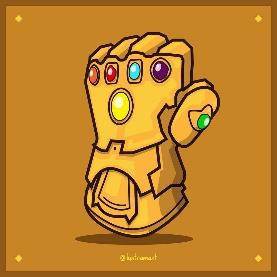 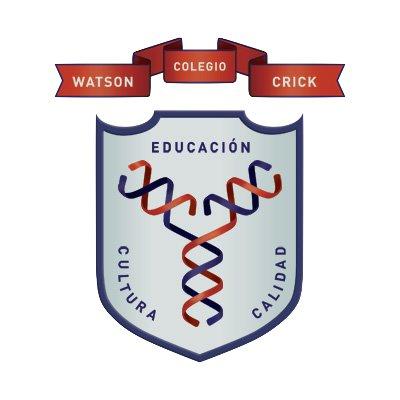 LISTA DE COTEJO INFORMÁTICA1er periodoLas actividades listadas a continuación se evalúan de acuerdo a lo cargado en la carpeta compartida de Google Drive, cualquier duda, revisar los archivos subidos, el profesor hace la descarga completa para realizar evaluación.Hasta el momento se cuentan 6 tareas, corresponden al primer periodo. Los archivos mencionados de tareas son Flyers que deben de subir como actividad en Drive, pero son individuales a las tareas.**Esta lista es informativa, no cuenta como calificación, no es necesario imprimirla, es solo guía para el padre y el alumno.NúmeroActividadCaracterísticas (Elementos a evaluar)Estatus (X No entregada, OK Entregada correctamente)1Tarea 3Flyer o Presentación perteneciente a la tarea 32Tarea 4DFD para calcular el área del Trapecio3Tarea 5 (Flyer octubre)Flyer creado como difusión a un evento a elección del alumno.4Tarea 6Calaverita literaria hecha Flyer5Flyer emparejado a la tarea 5 (invitación de evento) con los reglas de lo que no está permitido en el evento6Publisher 1Trabajo en equipo, donde se le dio una problemática y un sector al alumno (en equipo), en equipo, los alumnos crean un flyer para comunicar como se resuelve la problemática 6Publisher 1Trabajo en equipo, donde se le dio una problemática y un sector al alumno (en equipo), en esta ocasión se aborda dicha problemática de manera individual7Flyer MateEl alumno crea un Flyer para promover el Torneo de Habilidades Matemáticas 8DFD PentágonoEl alumno crea un Diagrama de Flujo de Datos para calcular el área de un Pentágono9Hola MundoPrograma hecho en C++ que muestra un mensaje: “Hola Mundo”